 國立嘉義大學生物機電學系高中招生介紹活動花絮 國立嘉義大學生物機電學系高中招生介紹活動花絮 國立嘉義大學生物機電學系高中招生介紹活動花絮活動時地111年10月25日  台南市私立黎明中學111年10月25日  台南市私立黎明中學演講者黃威仁老師&碩一學生黃威仁老師&碩一學生活動花絮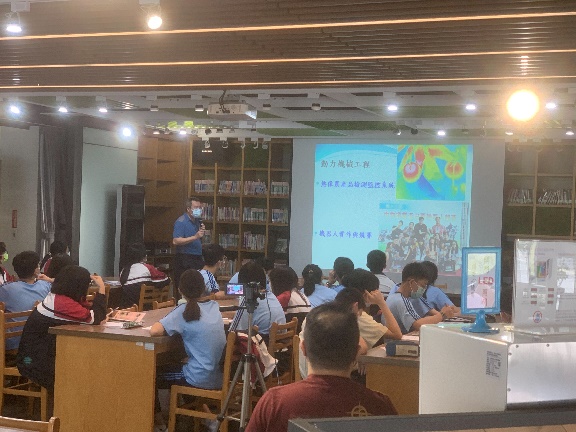 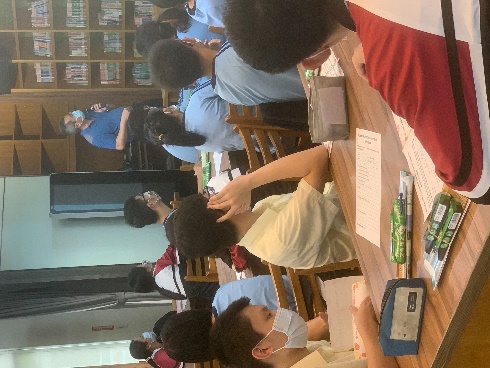 活動花絮 系所介紹畫面系所介紹畫面活動花絮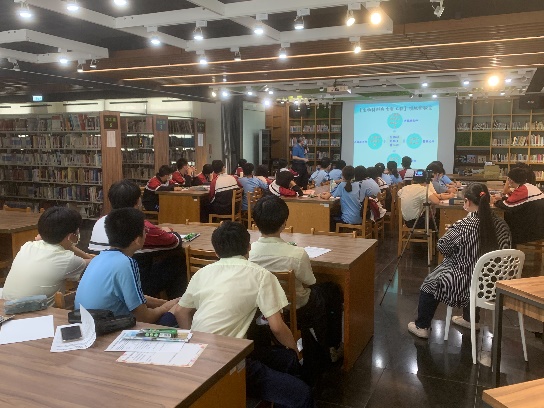 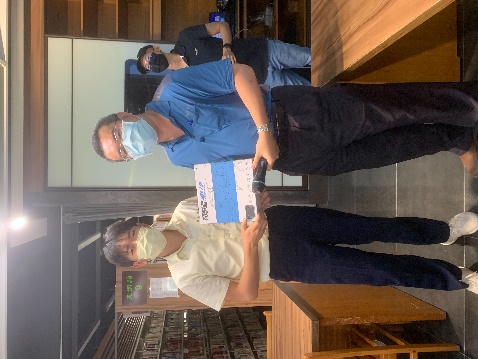 活動花絮 系所介紹畫面頒發有獎徵答獎品畫面